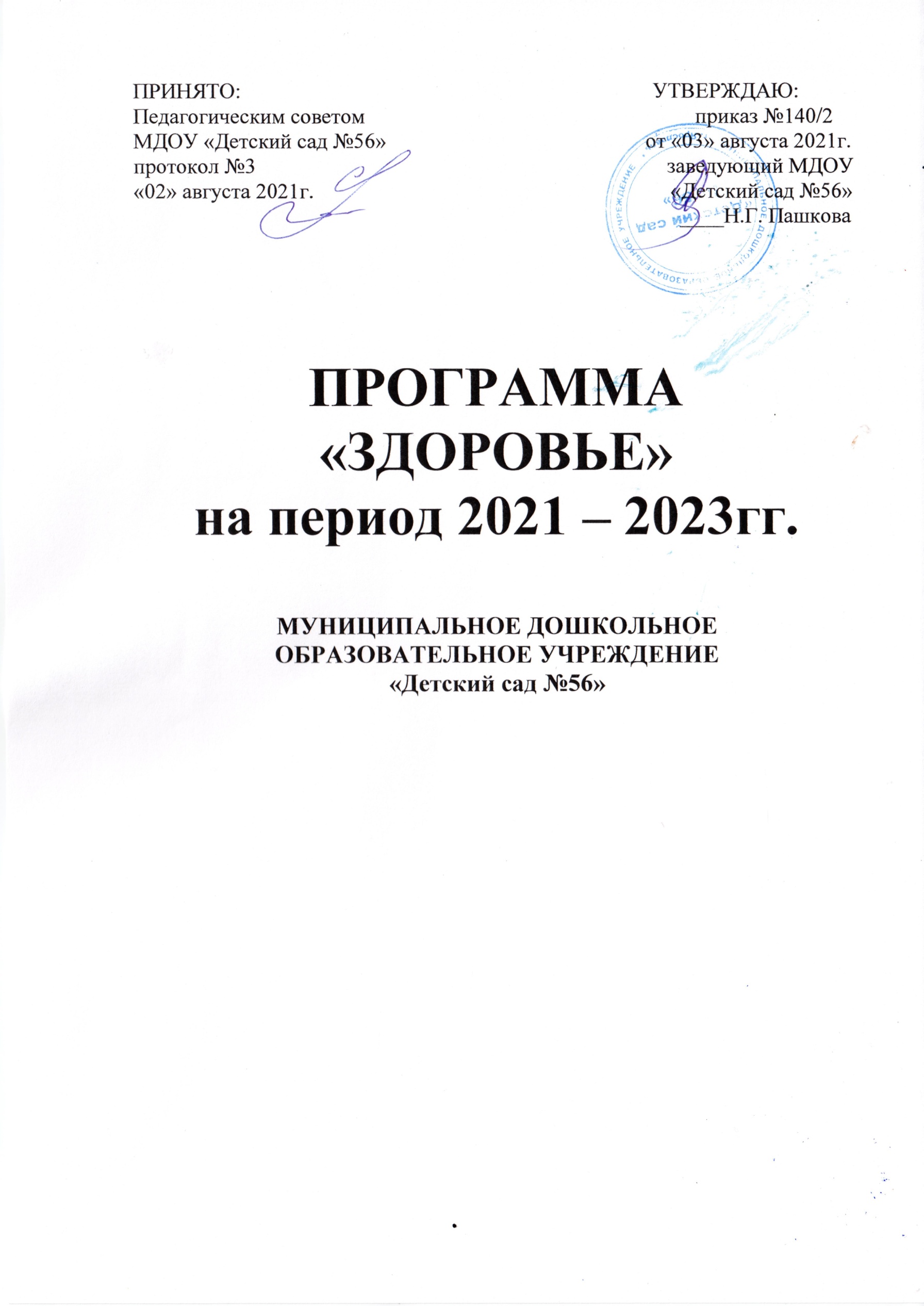 ПРИНЯТО:                                                                                             УТВЕРЖДАЮ:Педагогическим советом                                                                       приказ №140/2 МДОУ «Детский сад №56»                                                       от «03» августа 2021г.протокол №3                                                                                   заведующий МДОУ«02» августа 2021г.                                                                         «Детский сад №56»                                                                                                            ____Н.Г. ПашковаПРОГРАММА«ЗДОРОВЬЕ»на период 2021 – 2023гг.МУНИЦИПАЛЬНОЕ ДОШКОЛЬНОЕОБРАЗОВАТЕЛЬНОЕ УЧРЕЖДЕНИЕ«Детский сад №56»СОДЕРЖАНИЕ:ВВЕДЕНИЕ1.Актуальность программы, анализ исходного состояния. 2.Цели и задачи программы, ожидаемые результаты.Этапы реализации программы «ЗДОРОВЬЕ» в МДОУ.Ресурсное обеспечение:Нормативно-правовое обеспечение;Медицинское обеспечение;Медико-педагогическое обеспечение;Материальное обеспечение программы оздоровления в МДОУ.Система методической работы по повышению компетентности педагоговРеализация основных направлений программы:Психолого-педагогическоеОздоровительно-профилактическоеНаправления взаимодействия МДОУ и семьи в воспитании у детей потребности здорового образа жизни.Мониторинг физического развитияПРИЛОЖЕНИЯ:Примеры релаксационных упражнений с детьмиАнтропометрия (показатели физического развития детей)Уровень развития физических качеств детейАнализ заболеваемости детей (примерная таблица)1. Актуальность программы, анализ исходного состояния:Дошкольное образовательное учреждение призвано создать основу для дальнейшего развития ребенка и обеспечить максимально благоприятные условия для формирования его здоровья, гармоничного физического, психического и социального развития. Решающими критериями качества дошкольного образования являются его здоровьесберегающая и здоровьеукрепляющая ориентацияОднако теоретический анализ научно-методической литературы позволяет определить ряд проблем здоровья детей дошкольного возраста. Так рассматривая проблемы сохранения здоровья детей в дошкольных образовательных учреждениях отмечается: до поступления в детский сад выявляется 27,5% детей, имеющих проблемы со здоровьем, в 6 лет – 43,2%, в 7 лет – 58,3% - то есть больше чем в 2 раза. Нарушение осанки наблюдается до поступления в детский сад – 24,5 %, в 6 лет – 66,6%, в 7 лет – 86,4% - то есть в 3,5 раза. Исследования ученых, указывают на резкое увеличение числа детей с серьезными отклонениями в психической сфере. Таким образом, указанное выше позволяет определить первую проблему - это объективное ухудшение состояние здоровья детей. Не утешают результаты состояния здоровья детей, поступающих в детский сад. Причин роста патологии множество. Это плохая экология и несбалансированное питание, снижение двигательной активности, информационные и нейропсихические перегрузки. Возможность постоянного поиска путей укрепления здоровья детей, формирование у них основ здорового образа жизни, разностороннего развития двигательных способностей убеждает в том, что до настоящего времени в МДОУ не полностью реализуется оздоровительное влияние физического воспитания, естественных факторов природы на организм ребенка. Поэтому актуален поиск новых средств сохранения и укрепления здоровья детей, с учётом материально-технического оснащения МДОУ, индивидуальных особенностей детей, профессиональной подготовки педагогов.Сегодня еще так же к актуальным проблемам детского здоровья относятся: гиподинамия, детские стрессы, тревожность, агрессия и пр. Движения необходимы ребенку, так как способствуют развитию его физиологических систем, следовательно, определяют темп и характер нормального функционирования растущего организма. Не секрет, что и в детском саду, и дома дети большую часть времени проводят в статичном положении (за столом, у телевизора, играя в тихие игры на полу). Это увеличивает статичную нагрузку на определенные группы мышц и вызывает их утомление. Снижаются сила и работоспособность скелетной мускулатуры, что влечет за собой нарушение осанки, искривление позвоночника, плоскостопие, задержку возрастного развития быстроты, ловкости, координации движений, выносливости, гибкости и силы, т.е. усугубляет неблагоприятное влияние гипокинезии. Гипокинезия, вызывая развитие обменных нарушений и избыточное отложение жира, способствует заболеванию детей ожирением.Разрабатывая программу «Здоровье», мы стремились к тому, чтобы система оздоровления и физического воспитания, включала инновационные формы и методы, органически входила в жизнь детского сада, решала вопросы психологического благополучия, нравственного воспитания, имела связь с другими видами деятельности, и, самое главное, нравилась бы детям. Развитие детей обеспечивалось бы за счёт создания развивающей среды и реализации определённых педагогических технологий.Программа направлена на воспитание основ культуры здоровья, формирование представления ребенка о себе и о здоровом образе жизни, правилах безопасного поведения, гигиены, охраны здоровья. К моменту выпуска в школу дети должны не только получить обо всем этом четкие представления, но и иметь стойкие навыки и привычки.Программа «Здоровье» предполагает возможность самостоятельного отбора воспитателями, узкими специалистами МДОУ содержания обучения и воспитания. Предлагаются различные методики, позволяющие использовать в работе как традиционные программы и методы, так и инновационные для укрепления и сохранения здоровья детей.Программа “Здоровье” комплексно подходит к решению проблемы сохранения и укрепления здоровья детей. Она разработана на основе исходной оценки всей системы физкультурно – оздоровительной работы в МДОУ:	анализ управленческой системы (кадровый состав, работа в инновационном режиме, участие в инновациях, профессиональный уровень педагогов, медицинского персонала);	научно – методическое обеспечение (программы, методические рекомендации, наработанный опыт в ДОУ);материально – техническое обеспечение (помещение, оборудование);	финансовое обеспечение (анализ финансовых возможностей для реализации программы);	комплексная оценка здоровья дошкольников (анализ заболеваемости: в случаях, днях, в днях на одного ребенка);анализ результатов физической подготовленности детей;характеристика физкультурно – оздоровительной работы в ДОУ (занятия,кружки, внедрение системы здоровьесберегающих технологий). Программа «Здоровье», разработанная педагогическим коллективом нашего дошкольного учреждения, - это комплексная система воспитания ребёнка – дошкольника, здорового физически, всесторонне развитого, инициативного и раскрепощенного, с развитым чувством собственного достоинства, педагогов и родителей.Реально оказать влияние на здоровье в условиях ДОУ можно лишь через создание условий для сохранения, укрепления и развития здоровья детей, а также пропагандируя и внедряя здоровый образ жизни среди родителей воспитанников.Комплексный подход в воспитании здорового ребенка – дошкольника, включающий различные компоненты его физического, психического и социально-нравственного здоровья – в совокупности объединен в понятие «полноценное здоровье».Основные принципы программы:Принцип научности – подкрепление всех необходимых мероприятий, направленных на укрепление здоровья, научно-обоснованными и практически апробированными методиками.Принцип активности и сознательности – участие педагогов и родителей в поиске новых эффективных методов и целенаправленной деятельности по оздоровлению себя и детей.Принцип комплексности и интегративности – решение оздоровительных задач в системе всего учебно-воспитательного процесса и всех видов деятельности.Концепция программыЗдоровье детей дошкольного возраста социально обусловлено и зависит от таких факторов, как состояние окружающей среды, здоровье родителей и наследственность, условия жизни и воспитания ребенка в семье, в образовательном учреждении. Значимыми факторами, формирующими здоровье детей, является система воспитания и обучения, включая физическое воспитание, охрану психического здоровья, а также организация медицинской помощи. Начинать формировать здоровье нужно в детстве, когда наиболее прочно закладывается опыт оздоровления, когда стимулом является природное любопытство ребенка, желание все узнать и все попробовать, возрастная двигательная активность и оптимизм.Укрепление здоровья детей должно стать ценностным приоритетом всей воспитательно- образовательной работы ДОУ: не только в плане физического воспитания, но и обучения в целом, организации режима, лечебно-профилактической работы, личностно-ориентированного подхода при работе с детьми, вооружение родителей основами психолого-педагогических знаний, их валеологическое просвещение. Особенностью организации и содержания учебно-воспитательного процесса должен стать валеологический подход, направленный на воспитание у дошкольника потребности в здоровом образе жизни.2. Цель и задачи программы:Сохранение и укрепление физического и психического здоровья детей, формирование у родителей, педагогов, воспитанников ответственности в деле сохранения собственного здоровья.Задачи и пути реализации оздоровительной работы по каждому из направлений программы:Повысить профессиональную культуру педагогов в вопросах здоровьесбережения посредством повышения качества методической работы.Внедрить в работу ДОУ современные здоровьесберегающие педагогические технологии оздоровления дошкольников.Создать оптимальные условий для всестороннего полноценного развития двигательных и психофизических способностей, укрепления здоровья детей дошкольного возраста и формирования привычки здорового образа жизни.Обеспечить эмоциональное благополучие каждого ребѐнка, развитие его положительного самоощущения на основе личностно-ориентированного взаимодействия с ним.Повысить валеологическую культуры родителей.Необходимыми условиями решения одной из главных задач дошкольных образовательных учреждений (групп) по охране жизни и укреплению здоровья детей являются:создание в МДОУ безопасной образовательной среды;осуществление комплекса психолого-педагогической, профилактической и оздоровительной работы;использование комплексной системы диагностики и мониторинга состояния здоровья детей.Задачи реализуются через следующие направления :Психолого-педагогическаяПрофилактико-оздоровительная работаОжидаемые результаты программы «ЗДОРОВЬЕ»:Повышение профессиональной культуры педагогов в вопросах здоровьесбереженияПрименение в работе МДОУ «Детский сад № 56» здоровьесберегающих педагогических технологий повысит результативность воспитательно-образовательного процесса, сформирует у педагогов и родителей ценностные ориентации, направленные на сохранение и укрепление здоровья воспитанниковОтсутствие частой заболеваемостиУровень развития физических качеств и основных движений соответствует возрастно-половым нормативамСамостоятельно выполняет гигиенические процедуры и правила ЗОЖ, владеет культурно- гигиеническими навыкамиОсознание детьми в соответствии с возрастом смысла здорового образа жизни, овладение разнообразными видами двигательной активности и закаливанияЭтапы реализации программы «ЗДОРОВЬЕ» в МДОУ «Детский сад № 56»2021-2022г.Проблемный анализ физкультурно-оздоровительной работы в МДОУ «Детский сад № 56».Разработка нормативно-правовой базы по созданию в ДОУ физкультурно-оздоровительного пространства.Разработка модели предметно-развивающей среды в ДОУ.Поиск, изучение эффективных технологий и методик оздоровления.Организация работы с родителями по проблеме сохранения и укрепления здоровья детей (выпуск газет, проведение консультаций, практикумов, оказание консультативной помощи).2022-2023г.Улучшение материально-технической базы.Повышение квалификации педагогических кадров;Продолжение работы по совершенствованию предметно-развивающей среды в ДОУ, внедрение новых эффективных технологий2023-2024г.Анализ по программе реализации и разработки перспектив на будущее.Объекты программы:Воспитанники МДОУ «Детский сад № 56»Педагоги МДОУ «Детский сад № 56»Семьи воспитанниковРесурсное обеспечениеНормативно-правовоеФедеральный закон от 29 декабря 2012 года № 273-ФЗ «Об образовании» в Российской Федерации;Образовательная программа МДОУ.	Санитарно-эпидемиологические правила и нормативы СанПин 2.4.3648-20 (с изм. от 01.01.2021)Конвенция о правах ребёнка.Порядок организации осуществления образовательной деятельности по основным общеобразовательным программам – образовательным программам дошкольного образования (Утв. Приказом Минобразования и науки РФ от 30.08.13г. №1034)ФГОС ДО.Конвенция ООН «О правах ребёнка».«Семейный кодекс РФ». Конституция РФ, ст. 38, 41, 42, 43.Приказ Минобр науки России от 17.10.2013 №1155 «Об утверждении федерального государственного стандарта дошкольного образованияПриказ Минобрнауки России от 30.08.2013 №1014 «Об утверждении порядка организации и осуществления образовательной деятельности по основным общеобразовательным программам дошкольного образованияУстав МДОУПрограммно-методическое обеспечение:Методическое обеспечение:программы,методические разработки,конспекты занятий, развлечений, праздников,медико-педагогическая документация,Медицинское обеспечениеОрганизация полноценного питания.Организация лечебно-оздоровительных мероприятий.Контроль за оздоровительными процедурами.Организация профилактического осмотра детей.Оценка физического развития детей и их здоровья.Организация работы с родителями и воспитателями.Кадровое обеспечениеЗаведующий МДОУ:общее руководство по внедрению программы «ЗДОРОВЬЕ»контроль по соблюдению охраны жизни и здоровья детей Старший воспитатель:анализ реализации программы «ЗДОРОВЬЕ» - 1 раза в годпроведение мониторинга (совместно с педперсоналом)контроль за реализацией программы «ЗДОРОВЬЕ»Воспитатели, инструктор по физической культуре, инструктор по плаванью, музыкальный руководитель:внедрение здоровьесберегающих технологийопределение показателей двигательной подготовленности детейвключение в физкультурные занятия:упражнений для профилактики нарушений осанки, плоскостопияупражнений на релаксациюдыхательных упражненийзакаливающие мероприятияпроветривание помещенийоблегченная одежда детейпроведение спортивных праздников, развлечений, Дней здоровьяпроведение занятий по образовательной области «Физическое развитие»проведение с детьми оздоровительных мероприятий:дыхательной гимнастики,релаксационных,самомассажаупражнений для профилактики плоскостопия и нарушений осанкипропаганда методов оздоровления в коллективе детей Заместитель заведующего по АХР:создание материально-технических условийконтроль за выполнением младшим обслуживающим персоналом санитарно-гигиенических условий при реализации программысоздание условий для предупреждения травматизма в ДОУ Повар:организация рационального питания детейконтроль за соблюдением технологий приготовления блюдконтроль за соблюдением санитарно-гигиенических норм на пищеблоке Младший обслуживающий персонал:соблюдение санитарно-охранительного режимапомощь педагогам в организации образовательного процесса, физкультурно-оздоровительных мероприятийМатериально-техническое обеспечение программы оздоровления в ДОУ.Пути реализации:а) обновление материально-технической базы:приобретение столов и стульев для групп в соответствии с ростом детей (по мере необходимости) ;замена устаревшего мягкого инвентаря (по мере необходимости)пополнить спортинвентарь зала мячами разных размеров, обручами, массажными мячами, массажными коврикамиб) преобразование предметной среды:очистить игровые участки от старых деревьев, корней;провести косметический ремонт помещений (по мере необходимости)обновить зоны уединения (для снятия эмоционального напряжения) в каждой возрастной группеСистема методической работы по повышению компетентности педагогов:Методическая работа по совершенствованию мастерства воспитателей направлена на профессиональное адаптированные, становление, развитие и саморазвитие воспитателей.Система методической работы детского сада включает разные виды деятельности, ориентированные на осознание, апробацию и творческую интерпретацию инновационных программ и технологий.Работа с педагогами - одно из важнейших направлений по укреплению и сохранению соматического, психологического и физического здоровья детей, построенная на следующих принципах:Просветительская работа по направлениям программы «ЗДОРОВЬЕ»;Консультации для воспитателей по сохранению собственного здоровья;Обучение педагогов методике проведения мониторинга по физической подготовленности дошкольников.Организационно - методические мероприятия:Повышение профессиональной компетентности педагогов по совершенствованию образовательной деятельности в МДОУ по физической культуре: курсы повышения квалификации, мастер – классы, деловые игры, семинары-практикумы, круглые столы, КВН, викторины, педагогические ринги и т.д.; обмен опытов в виде презентаций на педсоветах; изучение новинок и нетрадиционных подходов в физическом воспитании; участие в конкурсах.Реализация комплексных мер по использованию здоровьесберегающих технологий;Пропаганда здорового образа жизни (проведение конкурсов, праздников, выставок, мультимедийных презентаций, буклетов)информирование родителей о содержании работы МДОУ, вовлечение родителей в жизнь детей, пропаганду здорового образа жизни, ведение поиска путей сотрудничества.Повышение компетентности родителей в вопросах охраны здоровья и формирование здорового образа жизни;Оказание помощи педагогам в проведении современных методов мониторинга здоровья.Реализация основных направлений программы:6 .1. Психолого-педагогическое направлениеПсихолого-педагогическая работа направлена на формирование физической культуры и культуры здоровья воспитанниковЗабота о здоровье детей в нашем МДОУ складывается из создания условий, способствующих благоприятному развитию организма:Цель: Создание оптимальных условий для всестороннего полноценного развития двигательных и психофизических способностей, укрепления здоровья детей дошкольного возраста и формирования привычки здорового образа жизни.Основные задачи психолого-педагогической работы:Создать условия для накопления и обогащения двигательного опыта (развитие основных движений) дошкольников, двигательных качеств и их активной двигательной деятельности.Формировать у детей культуру здоровья, привычку к здоровому образу жизни.Психическое развитие детей и профилактика их эмоционального благополучия.Содержание психолого-педагогической работы:По становлению мотивации к двигательной активности и развитию потребности в физическом совершенствовании:поддерживать и поощрять ежедневную двигательную активность детей;воспитывать потребность в аккуратном обращении со спортивным инвентарем, физкультурным оборудованием, следить за его состоянием (Труд);По накоплению и обогащению двигательного опыта (развитию основных движений), воспитанию культуры движений:побуждать к самостоятельной двигательной активности, создавать для этого комплекс необходимых условий в группе и на улице во время прогулки, в семье;продолжать совершенствовать культуру движений, технику их выполнения;способствовать переводу умений двигательной деятельности в навыки, развивать качество навыков и качество движений;По накоплению и обогащению двигательного опыта (развитию основных движений), воспитанию культуры движений (продолжение):совершенствовать основные движения: соблюдение заданного темпа в беге и ходьбе, перестроениях, лазанье и ползанье, сочетание движений друг с другом в выполнении более сложных упражнений и игр, точное выполнение упражнения и движения в разном темпе и ритме, сохраняя равновесие, координацию и ориентацию в пространстве (Музыка);совершенствовать технику выполнения основных и общеразвивающих движений, спортивных упражнений;продолжать учить самостоятельно играть в разнообразные подвижные игры, игры- соревнования, оказывать детям помощь в комбинировании подвижных игр, придумывании новых, непосредственной игре в них;По развитию физических качеств:поддерживать самостоятельность детей в их развитии во всех видах двигательной деятельности;По развитию интереса к спортивным играм и упражнениям:углублять интерес к спортивным играм и упражнениям, занятиям в спортивных секциях и группах;воспитывать чувство гордости за спортивные достижения России, за победы на Олимпиадах;продолжать обучать играм в городки, бадминтон, элементам баскетбола, футбола, хоккея, настольного тенниса;продолжать развивать инициативность, активность, самостоятельность, произвольность, выдержку, настойчивость, смелость, организованность, самоконтроль, самооценку, двигательное творчество;поддерживать социально-нравственные проявления детей в двигательной деятельности, активно развивать их средствами данной деятельности.Образовательная работа строиться с учетом принципа интеграции образовательных областей; Решение программных образовательных задач осуществляется не только в рамках непосредственно образовательной деятельности, но и при проведении режимных моментовПримерные виды интеграции области «Физическое развитие»Новые подходы в организации образовательной деятельности:Образовательная работа строиться с учетом принципа интеграции образовательных областей;Решение программных образовательных задач осуществляется в рамках проведения образовательных предложений, при проведении режимных моментовОсновные принципы организации двигательной активности в детском саду:Физическая нагрузка должна быть адекватна возрасту, полу ребёнка, уровню его физического развития, биологической зрелости и здоровья.Двигательную активность необходимо сочетать с общедоступными закаливающими процедурами.Обязательное включение в комплекс физического воспитания элементов дыхательной гимнастики.Проведение физкультурных мероприятий с учетом медицинских ограничений и сроков медотводов.Включение в гимнастику и занятия элементов корригирующей гимнастики для профилактики плоскостопия и нарушения осанки.Пути реализации рациональной двигательной активности детей:выполнение режима двигательной активности всеми педагогами ДОУпреобладание циклических упражнений на физкультурных занятиях для тренировки и совершенствования общей выносливости как наиболее ценного оздоровительного качестваФормы организации двигательной активности в МДОУ:Валеологическая культура здоровья дошкольника состоит из трех компонентов:осознанного отношения к здоровью и жизни человека;знаний о здоровье и умений оберегать, поддерживать и сохранять его;валеологической компетентности, позволяющей дошкольнику самостоятельно и эффективно решать задачи здорового образа жизни и безопасного поведения, задачи, связанные с оказанием элементарной медицинской помощи.Для реализации данной задачи предполагается продолжение целенаправленной работы по воспитанию культуры здоровья, формированию привычек к здоровому образу жизни через такие формы работы с детьми, как:совместная деятельность в режимные моментыОбразовательные предложения по физической культуре из ОО «Физическое развитие»;оздоровительные процедуры после дневного сна;организацию и проведение дней Здоровья (1 раз в квартал) такие формы работы с родителями, как:совместные детско-родительские мероприятия (физкультурные праздники, развлечения и т. п.)консультации (индивидуальные, групповые, стендовые, на сайте ДОУ)Профилактика эмоционального благополучия детей в	ДОУ осуществляется в двух основных направлениях:обеспечение более благоприятного течения периода адаптации вновь прибывших детей,создание благоприятной эмоциональной обстановки в каждом детском коллективе.Более благоприятное течение периода адаптации вновь прибывших детей обеспечивается через комплекс психолого-педагогических мероприятий:анкетирование родителей с целью изучения индивидуальных особенностей каждого ребенка;гибкий график последовательного введения вновь прибывших детей в группу;постепенное увеличение времени пребывания детей в группе;использование специальных педагогических приемов (знакомство ребенка с жизнью в детском саду при помощи адаптационного альбома, организация фотовыставки «Моя семья», введение в групповую предметную среду любимых домашних игрушек детей и др.);использование психологических игр и упражнений;психолого-педагогическое просвещение родителей (групповые, индивидуальные и стендовые консультации).Создание благоприятной эмоциональной обстановки в детском коллективе обеспечивается через использование форм работы, а также применение психолого-педагогических методов и приемов, направленных на предупреждение нежелательных аффективных проявлений у детей:диагностика эмоционального благополучия детей через наблюдение, анализ продуктивных видов деятельности детей;обеспечение спокойной обстановки в групповом помещении (избегать чрезмерно громкой речи, оперативно реагировать на конфликтные ситуации между детьми);подвижные, сюжетно-ролевые игры, драматизация;обеспечение условий для полноценного дневного сна (режим проветривания, создания спокойной обстановки, соблюдение «ритуалов» подготовки ко сну);организация «уголков психологической разгрузки» (зон уединения детей) в группах;создание ситуации успеха для каждого ребенка на занятиях и в свободной деятельности;проведение досугов, развлечений, праздников (в т.ч. совместных на возрастных параллелях, с родителями) и др.;Новые подходы в профилактике эмоционального благополучия:обучение детей приемам релаксации;введения «Минуток тишины».Необходимость обучения детей приемам релаксации обусловлена тем, что большинству детей свойственно нарушение равновесия между процессами возбуждения и торможения, повышенная эмоциональность, двигательное беспокойство. Любые, даже незначительные стрессовые ситуации пе- регружают их слабую нервную систему. Мышечная и эмоциональная раскованность — важное условие для становления естественной речи и правильных телодвижений. Детям нужно дать почувствовать, что мышечное напряжение по их воле может смениться приятным расслаблением испокойствием. Установлено, что эмоциональное возбуждение ослабевает, если мышцы в достаточной степени расслаблены.Примеры релаксационных упражнений (Приложение 1)Оздоровительно - профилактическое направлениеПрофилактическая работа включает в себя систему мероприятий и мер (гигиенических, социальных, медицинских, психолого-педагогических), направленных на охрану здоровья и предупреждение возникновения его нарушений, обеспечение нормального роста и развития, сохранение умственной и физической работоспособности детей.Оздоровительная работа предполагает проведение системы мероприятий и мер (медицинских, психолого-педагогических, гигиенических и др.), направленных на сохранение и (или) укрепление здоровья детей.Оздоровительные и здоровьесберегающие технологии, реализуемые в МДОУПрименяемые педагогами здоровьесберегающие педагогические технологии повышают результативность воспитательно-образовательного процесса, формируют у детей и родителей ценностные ориентации, направленные на сохранение и укрепление здоровья, а используемая вкомплексе здоровьесберегающая деятельность в итоге формирует у детей стойкую мотивацию на здоровый образ жизни, полноценное и неосложненное развитие.Профилактическо-оздоровительная работа в ДОУ направлена в первую очередь на выполнение правил СанПиН. Большое внимание следует уделить профилактическим мероприяти- ям:осуществлять проветривание помещения, в которых пребывают дети,  в соответствии с графиком;ежедневное проведение влажной уборки групповых помещений;2 раза в год осуществлять чистку ковровых изделий (летом - стирка, зимой - чистка снегом);во время карантинных мероприятий строго придерживаемся санэпидрежима.Профилактически-оздоровительная работа с детьми в МДОУ осуществляется:специфической иммунопрофилактикой. Ее цель – усилить или ослабить формирование иммунитета к возбудителю конкретного заболевания. Иммунитет за последнее столетие явно снизился. Об этом свидетельствует рост хронических воспалительных заболеваний. Вакцинопрофилактика стала ведущим методом борьбы с инфекционными заболеваниями. Активная профилактическая вакцинация детей должна проводиться в определенные периоды жизни и быть направленной на выработку общего специфического иммунитета.неспецифическая иммунопрофилактика. Методов неспецифической профилактики болезней много, поскольку они представляют собой совокупность методов стимуляции скрытых резервов защитных сил организма, их совершенствования, гибкости, универсальности. К средствам повышения неспецифической резистентности организма относятся:плановые оздоровительные мероприятия (витаминотерапия)закаливающие мероприятияпрофилактика нарушения осанки, сколиоза и плоскостопия, близорукостиЗакаливающие мероприятияОдним из основных направлений оздоровления детей является использование комплекса закаливающих мероприятий.Закаливание – это активный процесс, представляющий совокупность методов стимуляции скрытых резервов защитных сил организма, их совершенствования, гибкости, универсальности. Закаливающий эффект достигается систематическим, многократным воздействием того или иного закаливающего фактора и постепенным повышением его дозировки.Необходимо осуществлять единый подход к оздоровительно-закаливающей работе с детьми со стороны всего персонала МДОУ и родителей.Ведущими научно-обоснованными методами эффективного закаливания в МДОУ «Детский сад № 56» являются:контрастные температурные воздействия (контрастно-воздушные и воздушные ванны), которые способствуют развитию и совершенствованию системы физической терморегуляции, плохо функционирующей в первые годы жизни. Обязательным условием проведения воздушных ванн является температура воздуха в помещениях. Для детей дошкольного возраста температура воздуха должна находиться в диапазоне 18-20 градусов в зависимости от большей или меньшей двигательной активности детей и их числа;циклические упражнения в облегченной, не стесняющей движений одежде, на занятиях и прогулках, обладающие хорошим закаливающим и оздоровительным эффектом;Организация питанияЦель:	обеспечение	полноценным	рациональным	питанием,	что	предполагает	обеспечение организма содержанием белков, углеводов, жиров, соответственно каждой возрастной группе,полноценным поступлением с пищей витаминов и минеральных веществ, что способствует повышению защитных сил организма, направленных против инфекции и интоксикации, нормализации обмена веществ.Направления взаимодействия ДОУ и семьи в воспитании у детей потребности	здорового образа жизни.Здоровье ребенка зависит не только от физических особенностей, но и от условий жизни в семье. Этот раздел программы рассматривает взаимосвязь двух основных социальных структур: семьи и детского сада.Совместная работа с семьей строится на следующих основных положениях, определяющих ее содержание, организацию и методику:Единство, которое достигается в том случае, если цели и задачи воспитания здорового ребенка понятны хорошо не только воспитателям, но и родителям, когда семья знакома с основным содержанием, методами и приемами оздоровления часто болеющих детей в детском саду и дома, а педагоги используют лучший опыт семейного воспитания.Систематичность и последовательность работы.Взаимное доверие и взаимопомощь педагогов и родителей на основе доброжелательной критики и самокритики. Укрепление авторитета педагога в семье, а родителей – в детском саду.Обязательная полная информированность родителей о здоровье ребенка, о питании детей в детском саду, о проведении закаливающих и оздоровительных мероприятиях, антропометрических данных, о вакцинации, о психофизической подготовленности ребенка.В ходе реализации программы решаются следующие задачи:Повышение эффективности работы по пропаганде здорового образа жизни.Обучение родителей современным технологиям закаливания и оздоровления детей.Увеличение активности родителей в профилактических мероприятиях, направленных на оздоровление часто болеющих детей.Взаимодействие с родителями по вопросу сохранения и укрепления здоровья детей осуществляется по следующим направлениям:ПросветительскоеКультурно - досуговоеПсихофизическоеПросветительское направлениеНаглядная агитация (стенды, памятки, папки – передвижки)Анкетирование, тесты, опросыБеседыВстречи со специалистамиБюллетени (закаливание и оздоровление ребенка в домашних условиях)Индивидуальные консультации по возникшим вопросамОзнакомление с протоколами контрольно-срезовых занятийОформление экрана здоровьяОформление фотостендов, видеоматериалов.Культурно - досуговое направлениеДни открытых дверей.Совместные праздники и развлечения.Посещение родителями открытых физкультурных занятий,Психофизическое направлениеФизкультурные досуги, развлечения с участием родителейСпортивные соревнования.Консультации, семинары – практикумы.Взаимодействие с родителями по вопросу изучения удовлетворенности родителей качеством предоставляемых образовательных услуг в сфере оздоровления детей осуществляется на основе мониторинга степени удовлетворенности родителей оказанными образовательными услугами.Таким образом, создается микроклимат, в основе которого лежит уважение к личности человека, забота о каждом, доверительное отношение между взрослыми и детьми, родителями и педагогами, то есть обеспечивается взаимосвязь физической, психической и социальной составляющих здоровье.Мониторинг эффективности реализации программыЦель: Выявить и определить эффективность реализации программы «ЗДОРОВЬЕ».Эффективность работыВ оценке эффективности проведенных лечебно-оздоровительных мероприятий основным критерием является:динамика уровня заболеваемости каждого часто болеющего ребенка в течение года оздоровления в сравнении с заболеваемостью за предшествующий выздоровлению год (об эффективности выздоровления судят по динамике заболеваемости за год до и после лечения).Кроме того, эффективность оздоровления часто длительно болеющих детей и детей с ослабленным состоянием здоровья оценивается по следующим показателям:Положительная и соответствующая возрасту динамика основных показателей физического развития (вес, рост);При снижении числа дней посещения МДОУ, пропущенных одним ребенком за год;При нормализации показателей функционального состояния организма (хороший сон, аппетит, улучшение эмоционального состояния, самочувствия)Оценка интегративного качества «физически развитый, овладевший основными культурно- гигиеническими навыками»Физическая культураУровень развития физических качеств и основных движений соответствует возрастно- половым нормативамДвигательная активность соответствует возрастным нормативамОтсутствие частой заболеваемостиБиологический возраст ребенка соответствует паспортномуОтсутствуют признаки сильного и выраженного утомленияСамостоятельно выполняет гигиенические процедуры и правила ЗОЖ, владеет культурно- гигиеническими навыкамиОбщается по поводу необходимости и последовательности выполнения разнообразных культурно-гигиенических навыков; объясняет причины необходимости их выполнения: для чего надо чистить зубы, почему следует убирать постель и менять белье, почему нельзя пользоваться чужой расческой, чужим полотенцем. Рассказывает о процедурах закаливания и их пользе для организма, об основных правилах здорового образа жизни, необходимости их выполнения. Может объяснить, как выполнить физическое упражнение.Использует основные движения в самостоятельной деятельности, переносит в сюжетно- ролевые игры, проявляет интерес и активность к соревнованиям со сверстниками в выполнении физических упражнений.Соблюдает правила поведения при приеме пищи (сидеть спокойно, аккуратно пережевывать пищу, не торопиться, не говорить с полным ртом и т.д.).Владеет элементарной культурой движения, в большинстве случаев соблюдает правила организации двигательной активности, подвижных и спортивных игр.Имеет представления о некоторых внешних и внутренних особенностях строения человека, правилах ЗОЖ (режиме дня, питании, сне, прогулке, гигиене, занятиях физической культурой и профилактике болезней), поведении, сохраняющем и укрепляющем здоровье, полезных и вредных привычках.Овладевший необходимыми умениями и навыкамиХодьба и бег:ходить в разном темпе и в разных направлениях; с поворотами; приставным шагом вперед, назад, боком; на носках; на пятках; перекатом с пятки на носок; на наружной поверхности стоп; высоко поднимая колени; в полуприседе; перестраиваться в колонну по два человека;бегать со сменой направления и темпа, со сменой ведущего;бегать врассыпную, «змейкой» между предметами; высоко поднимая колени, с «захлестом» голеней назад;«челночный» бег 3 раза по 10 метров.Прыжки:прыгать на месте: ноги вместе - ноги врозь; с поворотами в любую сторону;прыгать в длину и в высоту с места и с разбега;прыгать на одной (удобной) ноге из обруча в обруч (диаметром 32-45 см), лежащими на полу вплотную друг к другу;перепрыгивать одновременно двумя ногами через 2 линии (расстояние между линиями 30 см) боком с продвижением вперед;спрыгивать на мат со скамейки высотой 25 см и с гимнастического бревна высотой 15 см;прыгать на батуте не менее 4 раз подряд.Лазание, ползание:лазать по гимнастической стенке в разных направлениях, перелезать с одного пролета на другой в любую сторону на разных уровнях;лазать по наклонной гимнастической лестнице разными способами;ползать на гимнастической скамейке на животе, подтягиваясь руками; на четвереньках с опорой на ладони и голени;подлезать поочередно под несколькими предметами (высотой 40-50-60 см) разными способами;пролезать разными способами в обруч, стоящий вертикально на полу.Бросание, ловля, метание:подбрасывать мяч (диаметром 6-8 см) вверх и ловить его ладонями не прижимая к груди не менее 5 раз подряд;перебрасывать мяч из одной руки в другую движением кисти;перебрасывать двумя и одной (удобной) рукой мяч через сетку (веревку), закрепленную на высоте не менее 1,5 метра от пола;метать одной рукой (правой и левой) разными способами мяч (диаметром 6-8 см) в горизонтальную цель (обруч диаметром 45 см) с расстояния не менее 1,5 метра (попадать не менее 2 раз подряд);метать одной (удобной) рукой мяч в вертикальную цель (щит 25х25см) с расстояния 1,5 метра, высота центра мишени – 1,5 метра (попадать не менее 2 раз подряд);прокатывать двумя руками утяжеленный мяч (весом 0,5 кг) между и вокруг предметов (конусов, кубиков);отбивать мяч от пола одной рукой (правой и левой) и поочередно на месте и с продвижением (не менее 5 метров).Координация, равновесие:прыгать на одной ноге (удобной), продвигаясь вперед не менее, чем на 5 метров «змейкой» между предметами (конусами);удерживать равновесие не менее 10 секунд, стоя на одной ноге, другая согнута и приставлена стопой к колену под углом 90 градусов;ходить по гимнастической скамейке прямо; приставным шагом боком; с перешагиванием через кубики; с поворотами; поднимаясь на носки;ходить по гимнастическому бревну и узкой стороне гимнастической скамейки (шириной 10 см и высотой 25 см);прыгать через короткую скакалку одновременно на двух ногах и с ноги на ногу, вращая ее вперед; прыгать на двух ногах и на одной (удобной) ноге через качающуюся длинную скакалку;перепрыгивать через обруч, вращая его как скакалку.Спортивные упражнениякататься на санках с горки, уметь хорошо управлять санками; катать сверстников на санках;скользить по ледяным дорожкам с разбега без помощи взрослого; скользить с небольших горок, удерживая равновесие приседая;кататься на двухколесном велосипеде, уверенно выполняя повороты; на самокате;ходить на лыжах переменным шагом без палок и с палками по пересеченной местности; делать повороты переступанием на месте и в движении; забираться на горку «полуелочкой» и спускаться с нее, слегка согнув ноги в коленях;учиться кататься на роликах, коньках;владеть элементами спортивных игр (бадминтон, баскетбол, футбол, хоккей).Вид – тестированиеМедицинский контроль за организацией физического воспитания детей в МДОУ осуществляет медицинская сестра на основании врачебного заключения о состоянии здоровья ребенка и рекомендаций к занятиям физической культурой, а также с учетом самочувствия на момент тестирования.Определение биологического возраста ребенкаОценка уровня развития ребенка и его функциональных возможностей должна проводиться строго по возрасту. Возрастные группы формируются в соответствии с правилами, принятыми в медицинской практике:возрасту 4 года соответствуют дети от 3 лет 6 мес. до 4 лет 5 мес.;возрасту 5 лет соответствуют дети от 4 лет 6 мес. до 5 лет 5 мес.;возрасту 6 лет соответствуют дети от 5 лет 6 мес. до 6 лет 5 мес.;возрасту 7 лет соответствуют дети от 6 лет 6 мес. до 7 лет 5 мес.Анализ динамики показателей физической подготовленности детейПоложительная динамика показателей физической подготовленности детей в течение учебно- воспитательного периода – это один из основных критериев эффективности образовательной деятельности по физическому воспитанию детей в дошкольном образовательном учреждении (МДОУ).В конце образовательного периода педагоги сравнивают результаты тестирования детей с исходными данными и оценивают динамику показателей каждого ребенка, группы и всего ДОУ. Динамика оценивается так:положительная, если в конце образовательного периода отмечена прибавка величин показателей физической подготовленности;отрицательная, если результаты тестирования ухудшились (уменьшение величин по сравнению с исходными данными);отсутствие динамики, если величины показателей не изменились.Для оценки темпа прироста показателей физических качеств используется формула В.И. Усакова: (V2 – V1)W =		х 100, где 0,5 х (V1 + V2 )W – темп прироста показателей, %; V1 – исходный уровень;V2 – конечный уровень.Шкала оценки темпов прироста физических качеств детей дошкольного возраста Таблица 15Оценка овладения необходимыми двигательными навыками и умениямиОценка овладения необходимыми двигательными навыками и умениями проводится только с разрешения медперсонала МДОУ. Двигательные задания подбираются индивидуально с учетом особенностей состояния здоровья ребенка.Диагностика осуществляется в конце образовательного периода.Повторная диагностика в начале образовательного периода проводится для детей с отставанием в развитии тех или иных двигательных умений и навыков с целью индивидуальной коррекции выявленных отклонений.Осуществляя диагностику овладения ребенком такими необходимыми двигательными умениями и навыками как ходьба, бег, прыжки, лазанье и ползание, необходимо акцентировать внимание на выполнение заданий по метанию мяча вдаль и в цель, развитие качества равновесия.В возрасте 4–5 лет для метания мяча (диаметром 6–8 см) в горизонтальную и вертикальную цель рекомендуется использовать корзину для метания (диаметром 50 см).Для прокатывания между предметами (куб, конус) рекомендуется использовать мячи диаметром 20–25 см.Спортивные упражнения (катание на санках, на лыжах и др.) подбираются с учетом климатических особенностей региона.Комплекс упражнений для диагностики овладения необходимыми двигательными навыками и умениями должен быть отражен в каждой примерной основной общеобразовательной программе дошкольного образования.Оценка состояния здоровья детей по количеству заболеваний органов дыханияКритерии включения детей в группу часто болеющих (В.Ю. Альбицкий, А.А. Баранов, 1986)Таблица 18Инфекционный индекс (ИИ) — отношение суммы всех случаев острых респираторных заболеваний в течение года к возрасту ребенка. ИИ у часто болеющих детей составляет 1,1 и более.Ожидаемые конечные результаты:	Охрана и укрепление здоровья детей, совершенствование их физического развития, повышение сопротивляемости защитных свойств организма, улучшение физической и умственной работоспособности.Воспитание в детях, родителях потребность в здоровом образе жизни, как показателе общечеловеческой культуры. Приобщение детей и взрослых к традициям большого спорта (баскетбол, футбол, волейбол, ритмика).Развитие основных физических качеств (силу, быстроту, ловкость, выносливость и др.) и умение рационально использовать их в различных условиях.Создание оптимального режима дня, обеспечивающего гигиену нервной системы ребенка, комфортное самочувствие, нервно психическое и физическое развитие.Приложение №1Релаксационные упражнения для дошкольниковВ систему мер по снятию психоэмоционального напряжения, принятую в ДОУ, входят: «Система релаксационных упражнений для детей дошкольного возраста», «Система работы с сухим бассейном», тренинговые занятия с детьми др.Умение расслабиться помогает одним детям снять напряжение, другим — сконцентрировать внимание, снять возбуждение. Расслабление достигается путем специально подобранных игровых приемов. Каждому приему дается образное название.Дети выполняют упражнения, не просто подражая ведущему, а перевоплощаясь, входя в заданный образ. Большинство детей правильно воспринимают эти упражнения, хорошо расслабляются. Об этом позволяет судить внешний вид ребенка: спокойное выражение лица, ровное ритмичное дыхание, вялые послушные руки, которые тяжело падают, у некоторых появление зевоты, сонливого состояния и т.д. Опыт показывает, что в результате применения релаксации, у многих детей налаживается сон, они становятся более уравновешенными и спокойными.«Релаксационные паузы» включены в режим дня детского сада. В предлагаемом комплексе уп- ражнения расписаны понедельно, с учетом поэтапности работы (по Э. Джекобсону).Первое упражнение, направленное на мышечную релаксацию по контрасту с напряжением, может быть использовано в комплексе утренней гимнастики: как физкультминутка на занятии, в любом режимном моменте в течение дня.Второе упражнение — мышечная релаксация по представлению. Проводится раз в день, после дневной прогулки.Поскольку наши дети испытывают дефицит положительных тактильных ощущений, в сюжет настроев для релаксации введены элементы тактильного взаимодействия ведущего и ребенка («Ветерок гладит тебя»). Это положительно влияет на реакцию расслабления.Подготовка к релаксацииВ использовании приемов релаксации важно придерживаться техники поэтапного перехода в состояние расслабления. Упражнения рекомендуется выполнять в сопровождении приятной, спокойной музыки.1ЭТАПЛечь удобно и расслабиться. Дети ложатся на ковер, устраиваются поудобннее. Руки вытянуты вдоль туловища, расслаблены. Ноги прямые, не скрещены.2 ЭТАППрочувствовать и «осмотреть все свое тело мысленным взором, вызывая чувство тепла последовательно «осмотрев» вес его части: голову, руки, ноги туловище. Желательно при это закрыть глаза.З ЭТАПОщущение приятного тепла — комфорта от расслабленного тела, удовольствия, покоя.Ведущий. Ложитесь поудобней. Закройте глаза. Дышим спокойно и ровно. Дадим нашим ногам и рукам отдохнуть, вытянем и расслабим их. Давайте помолчим и прислушаемся к звукам вокруг себя... Прислу- шайтесь к вашему дыханию... Дыхание ровное и спокойное. Позвольте своему телу расслабиться и отдохнуть... Послушайте, что я хочу вам рассказать.Релаксационные упражнения для снятия напряжения с мышц туловища, рук, ног«Воздушные шарики»Представьте себе, что все вы — воздушные шарики, очень красивые и веселые. Вас надувают, вы становитесь все легче и легче. Все ваше тело становится будто невесомым. И ручки легкие, и ножки стали легкие-легкие. Воздушные шарики поднимаются все выше и выше. Дует теплый, ласковыйветерок, он нежно обдувает каждый шарик... (Пауза — поглаживание детей.) Обдувает шарик... ласкает шарик... Вам легко, спокойно. Вы летите туда, куда дует ласковый ветерок. Но вот пришла пора возвращаться домой. Вы снова в этой комнате. Потянитесь и на счет «три» откройте глаза. Улыбнитесь своему шарику.«Облака»Представьте себе теплый летний вечер. Вы лежите на траве и смотрите на проплывающие в небе облака— такие белые, большие, пушистые облака в голубом небе. Вокруг все тихо и спокойно, вам тепло и уютно. С каждым вдохом и выдохом вы начинаете медленно и плавно подниматься в воздух, все выше и выше, к самым облакам. Ваши ручки легкие-легкие, ваши ножки легкие, все ваше тело становится легким, как облачко. Вот вы подплываете к самому большому и пушистому, к самому красивому облаку на небе. Ближе и ближе. И вот вы уже лежите на этом облаке, чувствуете, как оно нежно гладит вас, это пушистое и нежное облако... (Пауза — поглаживание детей.) Гладит... поглаживает... Вам хорошо и приятно. Вы расслаблены и спокойны. Но вот облачко опустило вас на полянку. Улыбнитесь своему облачку. Потянитесь и на счет «три» откройте глаза. Вы хорошо отдохнули на облачке.«Лентяи»Сегодня вы много занимались, играли и, наверное, устали. Я предлагаю вам немного полениться. Представьте себе, что вы, лентяи, нежитесь, на мягком-мягком ковре. Вокруг тихо, спокойно, вы дышите легко и свободно.Ощущение приятного покоя и отдыха охватывает все ваше тело. Вы спокойно отдыхаете, вы ленитесь. Отдыхают ваши руки, отдыхают ваши ноги... (Пауза — поглаживание детей.) Отдыхают ручки у... (имя ребенка), отдыхают ножки у ... (имя ребенка). Приятное тепло охватывает все ваше тело, вам лень шевелиться, вам приятно. Ваше дыхание совершенно спокойно. Ваши руки, ноги, все тело расслаблено. Чувство приятного покоя наполняет вас изнутри. Вы отдыхаете, вы ленитесь. Приятная лень разлива- ется по всему телу. Вы наслаждаетесь полным покоем и отдыхом, который приносит вам силы и хорошее настроение. Потянитесь, сбросьте с себя лень и на счет «три» откройте глаза. Вы чувствуете себя хорошо отдохнувшими, у вас бодрое настроение.«Водопад»Представьте себе, что вы стоите возле водопада. Чудесный день, голубое небо, теплое солнце. Горный воздух свеж и приятен. Вам дышится легко и свободно. Но водопад наш необычен, вместо воды в нем мягкий белый свет. Представьте себе, что вы стоите под этим водопадом, и почувствуйте, как этот прекрасный белый свет струится по вашей голове. Вы чувствуете, как он льется по лбу, затем по лицу, по шее... Белый свет течет по вашим плечам... помогает им стать мягкими и расслабленными... (Пауза— поглаживание детей.) А нежный свет течет дальше по груди... по животу... Пусть свет гладит ваши ручки, пальчики. Свет течет и по ногам, и вы чувствуете, как тело становится мягче, и вы расслабляетесь. Этот удивительный водопад из белого света струится по вашему телу. Вы чувствуете себя совершенно спокойно и с каждым вдохом все сильнее расслабляетесь. А теперь потянитесь и на счет «три» откройте глаза. Волшебный свет наполнил вас свежими силами энергией.«Спящий котенок»Представьте себе, что вы веселые, озорные котята. Котята ходят, выгибают спинку, машут хвостиком. Но вот котята устали, начали зевать, ложатся не коврик и засыпают. У котят равномерно поднимаются и опускаются животики, они спокойно дышат (повторить 2—3 раза).«Шишки»Представьте себе, что вы — медвежата и с вами играет мама-медведица. Она бросает вам шишки. Вы их ловите и с силой сжимаете в лапах. Но вот медвежата устали и роняют свои лапки вдоль тела — лапки отдыхают. А мама-медведица снова кидает шишки медвежатам... (повторить 2—3 раза).«Холодно— жарко»Представьте себе, что вы играете на солнечной полянке. Вдруг подул холодный ветер. Вам стало холодно, вы замерзли, обхватили себя руками, голову прижали к рукам — греетесь. Согрелись, расслабились... Но вот снова подул холодный ветер... (повторить 2—3 раза).Представьте себе, что вы загораете на солнышке. Но вот солнце зашло за тучку, стало холодно — все сжались в комочек, чтобы согреться (задержать дыхание). Солнышко вышло из-за тучки, стало жарковсе расслабились (на выдохе) (повторить 2—3 раза).«Драгоценность»Представьте себе, что вы держите в кулачках что-то очень ценное, дорогое для вас, и кто-то хочет у вас это отнять. Вы сжимаете кулачки все крепче и крепче... еще крепче, уже побелели косточки, кисти начинают дрожать... Но вот обидчик ушел, а вы разжимаете свои кулачки, пальцы становятся расслабленными, кисти рук спокойно лежат на коленях... они отдыхают (повторить 2—3 раза).«Игра с песком»Представьте себе, что вы сидите на берегу моря. Наберите в руки песок (на вдохе). Сильно сожмите пальцы в кулак, удержите песок в руках (задержка дыхания). Посыпьте колени песком, постепенно раскрывая кисти и пальцы. Уроните бессильно руки вдоль тела, вам лень двигать тяжелыми руками (по- вторить 2—3 раза).«Муравей»Представьте себе, что вы сидите на полянке, ласково греет солнышко. На пальцы ног залез муравей. С силой потяните носки на себя, ноги напряжены, прямые. Почувствуйте, на каком пальце сидит муравей (задержка дыхания). Сбросьте муравья с ног (на выдохе). Носки идут вниз — в стороны, расслабьте ноги: ноги отдыхают (повторить 2—3 раза).Релаксационные упражнения для снятия напряжения с мышц лица.«Улыбка»Представьте себе, что вы видите перед собой на рисунке красивое солнышко, рот которого расплылся в широкой улыбке. Улыбайтесь в ответ солнышку и почувствуйте, как улыбка переходит в ваши руки, доходит до ладоней. Сделайте это еще раз и попробуйте улыбнуться пошире. Растягиваются ваши губы, напрягаются мышцы щек... Дышите и улыбайтесь... ваши руки и ладошки наполняются улыбающейся силой солнышка (повторить 2—3 раза).«Солнечный зайчик»Представьте себе, что солнечный зайчик заглянул вам в глаза. Закройте их. Он побежал дальше по лицу. Нежно погладьте его ладонями: на лбу, на носу, на ротике, на щечках, на подбородке. Поглаживайте аккуратно, чтобы не спугнуть, голову, шею, животик, руки, ноги. Он забрался за шиворот — погладьте его и там. Он не озорник — он ловит и ласкает вас, а вы погладьте его и подружитесь с ним (повторить 2—3 раза).«Пчелка»Представьте себе теплый летний день. Подставьте солнышку ваше лицо, подбородок тоже загорает (разжать губы и зубы на вдохе). Летит пчелка, собирается сесть кому-нибудь на язык. Закройте рот (задержка дыха- ния). Прогоняя пчелку, энергично двигайте губами. Пчелка улетела. Слегка откройте рот, выдохните воздух (повторить 2—3 раза).«Бабочка»Представьте себе теплый летний день. Ваше лицо загорает, носик тоже загорает — подставьте нос солнцу, рот полуоткрыт. Летит бабочка, выбирает, на чей нос сесть. Сморщите нос, поднимите верхнюю губу кверху, рот оставьте полуоткрытым (задержка дыхания). Прогоняя бабочку, энергично двигайте носом. Бабочка улетела. Расслабьте мышцы губ и носа (на выдохе) (повторить 2—3 раза).«Качели»Представьте себе теплый летний день. Ваше лицо загорает, ласковое солнышко гладит вас (мышцы лица расслаблены). Но вот летит бабочка, садится к вам на брови. Она хочет покачаться, как на качелях. Пусть бабочка качается на качелях. Двигайте бровями вверх-вниз. Бабочка улетела, а солнышко пригревает (расслабление мышц лица) Повторить 2—3 раза«Сосулька»Представьте, что вы превратились в сосульку. Вам очень холодно, вы заледенели, неподвижны. С каждой минутой вам становится все холоднее и холоднее. Но вот вышло солнышко, начало пригревать, сосульке тает (дети расслабляются), сначала медленно, а потом быстрее и быстрее и превращается в весеннюю лужицу (предлагаем детям показать).Повторить 2—3 раза.«Снежинка»Представьте, что наступила зима, выпал снег. Каждый из вас превратился в красивую, фигурную снежинку. Начинается снегопад, снежинки кружатся, сначала медленно, потом быстрее, быстрее. Настоящая вьюга. Ветер стихает, вьюга успокаивается, снежинки медленно садятся на шубы и шапки прохожих (показать). Ветер опять подул, закружил снежинки. Повторить 2—3 раза.«Радуга»Представьте теплый летний день, солнышко пригревает, щекочет нам щечки, ладошки. Посмотрите вверх, на небо. Там — радуга. Тянемся-тянемся до радуги, ладошки солнцу показываем. Никак не достать. Еще раз стараемся, тянемся-тянемся. Повторить 2—3 раза.Приложение №2ПОКАЗАТЕЛИ ФИЗИЧЕСКОГО РАЗВИТИЯ ДЕТЕЙ 3 – 6 ЛЕТАнтропометрические данные	группы за 20	г.ПРИЛОЖЕНИЕ 3УРОВЕНЬ РАЗВИТИЯ ФИЗИЧЕСКИХ КАЧЕСТВ ДЕТЕЙ:Характеристика физических качествКонтрольные упражнения для тестирования физических качеств, предлагаемые детям в игровой форме:Критерии физического развитияДиагностическая карта ребенкаХАРАКТЕРИСТИКА ФИЗИЧЕСКИХ КАЧЕСТВГибкость определяет степень подвижности опорно-двигательного аппарата и имеет особое значение для здоровья. Способность выполнять повороты икруговые движения в суставах тела свидетельствует о хорошем физическом состоянии человека. Показателем гибкости служит наибольшая амплитуда движения.Быстрота – способность человека совершать двигательные действия в максимально короткий отрезок времени. Она относится к числу консервативных, т.е. трудно развиваемых, качеств человека. Развитие быстроты во многом зависит от природных данных, часто передаваемых по наследству.Выносливость является одним из важнейших физических качеств человека, характеризующих его физическое состояние. Это способность противостоять утомлению и какой-либо деятельности. Она определяется функциональной устойчивостью нервных процессов, координацией функций двигательного аппарата и внутренних органов.Сила – это способность преодолевать внешнее сопротивление и противодействовать ему посредством мышечного аппарата.Важнейшим фактором, от которого в решающей мере зависят успешность обучения новым двигательным действиям и совершенствование ранее разученных упражнения, является координация. Под координационными качествами понимается способность быстро согласовывать отдельныедвигательные действия в меняющиеся условиях, выполнять движения точно и рационально.Ловкость – более общее по сравнению с координацией понятие. Этокомплексное качество обеспечивает рациональное и быстрое выполнение движений в меняющихся условиях.Контрольные упражнения для тестирования физических качеств, предлагаемые детям в игровой форме:Бег. С дошкольниками проводят бег на дистанцию 30м, при этом фиксируется время пробегания дистанции (как одного из показателей общей физической подготовленности) и отмечаются качественные особенности бега у каждого из детей. По команде "Марш!" дети с высокого старта бегут до флажка или ленты, которые размещаются на 2-3м дальше финишной линии. Это предупреждает снижение скорости перед финишем.С началом движения ребёнка включается секундомер. Останавливается он после пересечения ребёнком линии финиша. Поочерёдно пробегают дистанцию все дети. Затем даётся вторая попытка, В которой дети бегут в том же порядке, в котором бежали в первый раз. В протоколе фиксируется время бега в каждой из попыток, а также записываются качественные особенности положений туловища, координации рук и ног, "полёта", прямолинейность бега у каждого из детей.Метание на дальность. Обследование дальности метания следует производить на асфальтовой дорожке, шириной не менее 3м и длиной 15-20м. Дорожка побуждает к большей точности броска в заданном направлении. Предварительно она размечается (мелом) поперечными линиями через каждые 0,5м. На концах линии с обеих сторон дорожки ставятся порядковые цифры, отражающие число метров от линии броска.Размеченное расстояние должно быть в полтора раза больше среднего возрастного показателя дальности метания. Предварительно всем детям необходимо полностью объяснить задание, младшим - показать, как нужно выполнять. Ребёнок производит три броска каждой рукой, замер осуществляется после каждого броска. Метают дети мешочки весом 200г. В протоколе наряду с количественными отмечаются и качественные показатели отдельных элементов техники движения:исходное положение вполоборота к направлению метания;наличие замаха;перенос центра тяжести во время замаха на стоящую сзади полусогнутую ногу;перенос центра тяжести на стоящую впереди ногу во время броска;энергичный бросок с последующим сопровождением рукой предмета (мешочка).Прыжок в длину с места. Для проведения прыжков нужно создать необходимые условия, то есть положить мат и сделать вдоль него разметку. Для повышения активности и интереса детей целесообразно на определённом расстоянии (чуть дальше среднего результата детей группы) разместить три флажка и предложить ребёнку прыгнуть до самого дальнего из них. Замеряются результаты от носков ног в начале прыжка до пяток в конце прыжка. Прыжок выполняется три раза, фиксируется лучшая из попыток.Прыжок выполняется в заполненную песком яму ил на взрыхлённый грунт. Дети выполняют прыжок по очереди. Каждый ребёнок выполняет три прыжка подряд без интервалов. Детям младшего дошкольного возраста перед началом прыжков необходимо показать движения. Старшие дошкольники прыжок выполняют самостоятельно, но обследующий в зависимости от качества прыжка оценивает его, стимулируя ребёнка прыгнуть ещё дальше. Измерение длины прыжка производится от линии отталкивания до места приземления пятки с точностью до 1см. В протокол заносятся результаты всех трёх попыток, в обработку берётся лучший результат.Качественные показатели прыжка в длину с места фиксируются по основным элементам движения: подготовка к прыжку - туловище слегка наклонено вперёд, руки в меру отведены назад; отталкивание - энергичный толчок одновременно двумя ногами, взмах руками вперёд-вверх в момент отталкивания; полет - в начале полёта ноги согнуты, перед приземлением выносятся вперёд; приземление - мягкое приземление на прямые ноги с перекатом с пятки на носок, сохранение равновесия.В таблице представлены данные по основным физическим параметрам в количественном и процентном отношении.КРИТЕРИИ ОЦЕНКИ УРОВНЕЙ ФИЗИЧЕСКОГО РАЗВИТИЯНИЗКИЙ: Ребенок допускает существенные ошибки в технике движений. Не соблюдает заданный темп и ритм, действует в сопровождении показа воспитателя. Нарушает правила в играх, хотя с интересом в них участвует. Ошибок в действиях других не замечает.СРЕДНИЙ: Владеет главными элементами техники большинства движений. Способен самостоятельно выполнять упражнения на основе предварительного показа. Иногда замечает ошибки при выполнении упражнений и нарушения правил в играх. Увлечен процессом, не всегда обращает внимание на результат. В играх - активен.ВЫСОКИЙ: Ребенок проявляет стойкий интерес к физическим упражнениям. Осуществляет элементы контроля за действиями сверстников, замечает нарушение правил в играх. Наблюдается перенос освоенных упражнений в самостоятельную деятельность.УСЛОВНЫЕ ОБОЗНАЧЕНИЯ:Низкий уровень: 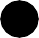 Средний уровень: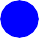 Высокий уровень: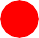 УРОВНИ УСВОЕНИЯ ПРОГРАММЫ 2 МЛАДШАЯ ГРУППАНИЗКИЙ:		Ребенок напряжен, неуверенно выполняет большинство упражнений ,   движения   скованные,   координация   движений низкая (в ходьбе, беге, лазании), не умеет действовать по указанию воспитателя, согласовывать свои движения с движениями других детей, отстает от общего темпа выполнения упражнений, необходим отдельный показ упражнений, движений. Активно и заинтересованно участвует в подвижных играх.СРЕДНИЙ: Ребенок уверенно, с небольшой помощью воспитателя выполняет основные движения, общеразвивающие упражнения, соблюдает направление, основную форму и последовательность действий, действует в соответствии с указаниями в общем ритме и темпе, с желанием включается и осваивает новые разнообразные движения, соблюдает правила в подвижных играх.ВЫСОКИЙ: Ребенок уверенно, самостоятельно и точно выполняет задания, действует в общем для всех темпе, легко находит свое место при совместных построениях и в играх, быстро реагирует на сигнал, переключается с одного движения на другое, с большим удовольствием участвует в играх, строго соблюдает правила, стремится к выполнению ведущих ролей в игре.Условные обозначения:- вновь поступившие детинизкий уровеньсредний уровеньвысокий уровеньУРОВНИ УСВОЕНИЯ ПРОГРАММЫ СРЕДНЯЯ ГРУППАНИЗКИЙ:		Ребенок допускает существенные ошибки в технике движения. Не соблюдает заданный темп и ритм, действует только в сопровождении показа воспитателя. Нарушает правила в играх, с интересом в них участвует. Ошибок в действиях других не замечает.СРЕДНИЙ: Ребенок владеет главными элементами техники   большинства движений. Способен самостоятельно выполнять упражнения на основе предварительного показа. Иногда замечает ошибки при выполнении упражнений и нарушение правил в играх. Увлечен процессом и не всегда обращает внимание на результат. В играх активен, положительно относится ко всем предлагаемым, особенно новым упражнениям.ВЫСОКИЙ: Ребенок проявляет стойкий интерес к физическим упражнениям. Осуществляет элементы контроля за действиями сверстников, замечает нарушение правил в играх. Наблюдается перенос основных упражнений в самостоятельную деятельность.Условные обозначения:- вновь поступившие детинизкий уровеньсредний уровеньвысокий уровеньУРОВНИ УСВОЕНИЯ ПРОГРАММЫ СТАРШАЯ ГРУППАНИЗКИЙ:	Ребенок неуверенно выполняет сложные упражнения. Не замечает ошибок детей и собственные. Нарушает правила в игре, увлекаясь ее процессом. С трудом сдерживает свои желания, слабо контролирует способ выполнения упражнений. Не обращает внимание на качество движений. Интерес к физическим упражнениям низкий.СРЕДНИЙ:       Ребенок правильно выполняет большинство физических упражнений, но не всегда проявляет должные усилия. Верно оценивает движения сверстников, иногда замечает собственные ошибки. Понимает зависимость между качеством выполнения упражнений и результатом. Хорошо справляется с ролью водящего, правил не нарушает, но интереса к самостоятельной организации не проявляет.ВЫСОКИЙ: Ребенок уверенно, точно, с большим напряжением и хорошей амплитудой, в заданном темпе и ритме, выразительно выполняет упражнения. Способен творчески составить несложные комбинации (варианты) из знакомых упражнений. Проявляет самоконтроль и самооценку. Стремится к лучшему результату, осознает зависимость между качеством выполнения упражнения и его результатом. Способен самостоятельно привлечь внимание других детей и организовать знакомую игру. Интерес к физическим упражнениям высокий, стойкий.Условные обозначения:- вновь поступившие детинизкий уровеньсредний уровеньвысокий уровеньУРОВНИ УСВОЕНИЯ ПРОГРАММЫ ПОДГОТОВИТЕЛЬНАЯ ГРУППАНИЗКИЙ:	Ребенок допускает ошибки в основных элементах сложных физических упражнениях. Слабо контролирует выполнение движений, затрудняется в их оценке. Допускает нарушение правил в подвижных и спортивных играх, чаще всего в силу недостаточной физической подготовленности. Снижен интерес к физическим упражнениям.СРЕДНИЙ: Ребенок технически правильно выполняет большинство физических упражнений, проявляет при этом должные усилия, активность и интерес. Способен оценивать движения других детей, упорен в достижении своей цели и положительного результата. Самоконтроль и самооценка непостоянны (эпизодически проявляются).ВЫСОКИЙ: Ребенок результативно, уверено, мягко, выразительно и точно выполняет физические упражнения. Самоконтроль и самооценка постоянны. Проявляет элементы творчества и двигательной деятельности, самостоятельно составляет простые варианты из освоенных физических упражнений и игр, через движения передает разнообразие конкретного образа (персонажа, животного), стремится к неповторимости (индивидуальности) в своих движениях. Интерес к физическим упражнениям устойчивый.Условные обозначения:- вновь поступившие детинизкий уровеньсредний уровеньвысокий уровеньДИАГНОСТИЧЕСКАЯ КАРТАФамилия Имя ребенка 		 Год рождения 		 Поступил в ДОУ 	 Группа рождения 		 Физическое развитиеПоказатели физической подготовленностиПриложение №4Анализ состояния здоровья воспитанников (в сравнении за 3 года):Анализ заболеваемости детей в течение года, суммарных данных по группам здоровья детейАнализ	результатов	организации	закаливания	дошкольников	(проводимые	мероприятия, результативность), организации рационального питания, медико-педагогический контроль:По задачам и содержанию психолого- педагогической работыПо средствам организации и оптимизации образовательного процесса«Физическое развитие» (развитие физических качеств и накопление двигательного опыта как важнейшие условия сохранения и укрепления здоровья детей ,формирование основ безопасности собственной жизнедеятельности, в том числе здоровья)«Познавательное развитие » (использование продуктивных видов деятельности для обогащения и закрепления содержания области«Физическое развитие»)«Социально - коммуникативное развитие» (формирование первичных ценностных представлений о здоровье и здоровом образе жизни человека, соблюдение элементарных общепринятых норм и правил поведения в части здорового образа жизни, накопление опыта здоровьесберегающего поведения в труде, освоение культуры здорового труда).«Художественно - коммуникативное развитие» (использование художественных произведений для обогащения и закрепления содержания области «Физическое развитие»).Виды занятийОсобенности организацииФормы физкультурно-оздоровительной деятельностиФормы физкультурно-оздоровительной деятельностиУтренняя гимнастикаЕжедневноПодвижные игры и физические упражнения напрогулкеЕжедневно, во время утренней прогулки,коллективные, подгруппами.Спортивные игры (элементы игр)ЕжедневноДинамические паузыФизкультминуткиЕжедневно по мере необходимости, взависимости от вида и содержания занятия.Индивидуальная работа по развитию движенийЕжедневно во время вечерней прогулкиПальчиковая гимнастикаЕжедневноУпражнения по профилактике плоскостопия,нарушения осанкиЕжедневноГимнастика после дневного снаЕжедневно, по мере пробуждения и подъёмадетей.Образовательные предложения (занятия)Образовательные предложения (занятия)По физической культуреТри раза в неделю, проводится в первуюполовину дняБассейн2 раза в неделюФормы самостоятельной деятельности детейФормы самостоятельной деятельности детейСамостоятельная двигательная активностьЕжедневно, под руководством воспитателя, на открытом воздухеФорма физкультурно-массовых занятийФорма физкультурно-массовых занятийДень здоровьяЕжеквартальноФизкультурный досуг, игры – соревнования,развлеченияЕженедельно, двумя группами, по плануФизкультурно-спортивный праздникОдин раз в кварталВиды здоровьесберегающих педагогическихтехнологийВремя проведения в режиме дняОсобенности методики проведенияОтветственный1. Технологии сохранения и стимулирования здоровья1. Технологии сохранения и стимулирования здоровья1. Технологии сохранения и стимулирования здоровья1. Технологии сохранения и стимулирования здоровьяДинамические паузыВо время занятий, 2-5 мин., по мере утомляемости детейРекомендуется для всех детей в качестве профилактики утомления. Могут включать в себя элементы гимнастики для глаз, дыхательной гимнастики и других в зависимости от видазанятияВоспитателиСтретчингНе раньше чем через 30 мин. после приема пищи, 2 раза в неделю по 30 мин. со среднего возраста в физкультурном или музыкальном залах либо в групповой комнате, в хорошо проветренномпомещенииРекомендуется детям с вялой осанкой и плоскостопием. Опасаться непропорциональной нагрузки на мышцывоспитателиПодвижные и спортивные игрыКак часть физкультурного занятия, на прогулке, в групповой комнате - малой со средней степенью подвижности. Ежедневнодля всех возрастных группИгры подбираются е соответствии с возрастом ребенка, местом и временем ее проведения. В ДОУ используем лишьэлементы спортивных игрВоспитатели, руководитель физического воспитанияРелаксацияВ любом подходящем помещении. В зависимости от состояния детей и целей, педагог определяет интенсивность технологии.Для всех возрастных группМожно использовать спокойную классическую музыку (Чайковский, Рахманинов), звуки природыВоспитатели, руководитель физического воспитания, психологИгровой час во вторую половину дняДля всех возрастных групп, в игровых зонах.Игры подбираются в соответствии с возрастом ребенка, местом и временем ее проведения.Все педагоги ДОУГимнастика пальчиковаяС младшего возраста индивидуально либо с подгруппой ежедневноРекомендуется всем детям, особенно с речевыми проблемами. Проводится в любой удобный отрезок времени(в любое удобное время)ВоспитателиГимнастика для глазЕжедневно по 3-5 мин. в любое свободное время; в зависимости от интенсивности зрительнойнагрузки с младшегоРекомендуется использовать наглядный материал, показ педагогаВсе педагогивозрастаГимнастика дыхательнаяВ различных формах физкультурно- оздоровительной работыОбеспечить проветривание помещения, педагогу дать детям инструкции об обязательной гигиене полости носа перед проведением процедурыВсе педагогиГимнастика бодрящаяЕжедневно после дневного сна, 5-10 мин.Форма проведения различна: упражнения на кроватках, самомассаж стоп, ходьба поребристым дощечкам;ВоспитателиГимнастика корригирующаяВ различных формах физкультурно- оздоровительной работыФорма проведения зависит от поставленной задачи и контингента детейВоспитатели2. Технологии обучения здоровому образу жизни2. Технологии обучения здоровому образу жизни2. Технологии обучения здоровому образу жизни2. Технологии обучения здоровому образу жизниОД по физкультуре ОО «Физическое развитие»2-3 раза в неделю в физкультурном зале. Ранний возраст - 10 мин. Младший возраст- 15-20 мин., средний возраст - 20- 25 мин., старший возраст -25-30 мин.Занятия проводятся в соответствии программой, по которой работает ДОУ. Перед занятием необходимо хорошо проветрить помещениеИнструктор по физической культуре, воспитателиКоммуникативные игры1-2 раза в неделю по 30 мин. со старшего возрастаЗанятия строятся по определенной схеме и состоят из нескольких частей. В них входят беседы, этюды и игры разной степени подвижности, занятиярисованием, лепкой и др.ВоспитателиБеседы, игры с детьми из серии «Здоровье»I и II половины дняВключены в календарное планирование (старшие и подготовительные к школе группы)Воспитатели3. Коррекционные технологии3. Коррекционные технологии3. Коррекционные технологии3. Коррекционные технологииТехнологии музыкального воздействияВ различных формах физкультурно- оздоровительной работы; либо отдельные занятия 2- 4 раза в месяц в зависимости отпоставленных целейИспользуются в качестве вспомогательного средства как часть других технологий; для снятия напряжения, повышения эмоционального настроя ипр.Все педагогиФрукты ли фруктовый сок ежедневно, преобладание овощных блюд в рационе дня.Весна, осеньмедсестра повараИспользовать в рационе питания детей кисломолочную продукцию.Согласно меню итехнологических картмедсестра повараВитаминизация третьих блюдНоябрь-апрельмедсестраМетодыизмеренияПоказателиОценкаВозрастВремя проведенияИсполнителиАнтропометрия (показатели физического развития детей)Рост: Мальчики ДевочкиПриложение 24–7 летВ начале образовательного периода (сентябрь) и в конце (апрель-май)Медсестра (измерение)Антропометрия (показатели физического развития детей)Вес: Мальчики ДевочкиПриложение 24–7 летВ начале образовательного периода (сентябрь) и в конце (апрель-май)Медсестра (измерениеВыбор двигательных заданий, определяющих уровень развитияфизических качеств.Уровень развития физических качествПриложение 34–7 летВ начале образовательного периода (сентябрь) ив конце (апрель-май)ПедагогВыбор двигательных заданий, определяющих сформированнос ть необходимых навыков и уменийХодьба, бег, прыжки, лазание, ползание, равновесие, метание, ловля мяча, спортивныеупражнения2Соответствие возрастным требованиям, замедленное или ускоренное развитие3–7 летВ конце образовательного периода(апрель-май).По индивидуальным показаниям – в начале образовательного периодаПедагог,Анализ заболеваемости детей за год, за 3 года (примернаятаблица)Кратность заболеванияПриложение 43–7 летВ начале образовательного периода (сентябрь) ив конце (апрель-май)Медсестра (расчет показателей)Темпы прироста, в %ОценкаЗа счет чего достигнут приростДо 8НеудовлетворительноЗа счет естественного роста8–10УдовлетворительноЗа счет естественного роста и ростаестественной двигательной активности11–15ХорошоЗа счет естественного роста, повышениядвигательной активности и регулярных занятий физическими упражнениямиСвыше 15ОтличноЗа счет эффективного	использования естественных сил природы и целенаправленной системы физического воспитания3—4 года4—5 лет5—6 лет6—7 лет6 и более5 и более4 и более4 и болееПоказатели физическогоразвитияВозрастВозрастВозрастВозрастПоказатели физическогоразвития3 года4 года5 лет6 летДевочкиДевочкиДевочкиДевочкиДевочкиМасса тела, кг13,8 – 17,116,8 – 19,817,5 - 2219,9 – 25,9Длина тела, см96 - 104103 – 110109 - 116115 – 123Окружность	груднойклетки, см52 - 5454 - 5656 - 5858 - 61МальчикиМальчикиМальчикиМальчикиМальчикиМасса тела, кг14,7 – 17,516 – 20,118 – 22,920 – 25Длина тела, см99 - 106105 - 111109 - 118115 – 125Окружность	груднойклетки, см53 - 5454 - 5757 - 5858 - 60№п/пФамилия, имя ребенкаГруппаздоровьяростроствесвес№п/пФамилия, имя ребенкаГруппаздоровьяосеньвеснаосеньвесна12345678910111213141516171819202122232425Бег 30м (с)4 года4 года5 лет5 лет6 лет6 летБег 30м (с)ДевочкиМальчикиДевочкиМальчикиДевочкиМальчикиБег 30м (с)10,7-810,5-89,8-8,39,2-7,97,5-7,87,0-7,3Метание мешочка с песком вдаль 200 г (м)4 года4 года4 года4 года5 лет5 лет5 лет5 лет6 лет6 лет6 лет6 летМетание мешочка с песком вдаль 200 г (м)ДевочкиДевочкиМальчикиМальчикиДевочкиДевочкиМальчикиМальчикиДевочкиДевочкиМальчикиМальчикиМетание мешочка с песком вдаль 200 г (м)Пр.Лев.Пр.Лев.Пр.Лев.Пр.Лев.Пр.Лев.Пр.Лев.2,4-3,41,8-2,82,5-4,12,0-3,43,0-4,42,5-3,53,9-5,72,4-4,24,0-4,64,0-4,46,7-7,55,8-6,0Прыжок в длину с места (см)4 года4 года5 лет5 лет6 лет6 летПрыжок в длину с места (см)ДевочкиМальчикиДевочкиМальчикиДевочкиМальчикиПрыжок в длину с места (см)55-9360-9095-104100-110111-123116-123№ п/ пИзучаемые показателиСредняя группаСредняя группаСтаршая группаСтаршая группаПодготовительнаягруппаПодготовительнаягруппа№ п/ пИзучаемые показателиНачалогодаКонецгодаНачалогодаКонецгодаНачалогодаКонецгода1ВЕС2РОСТ3ОБЪЕМГРУДИ1БЫСТРОТАБЕГ 30 М2СИЛАпрыжок в длину метание в даль:леваяправая метание набивного мяча3ГИБКОСТЬ4ВЫНОСЛИ-ВОСТЬГоды202120212021202220222022202320232023ПоказателивсегояслисадвсегояслисадвсегояслисадСреднесписочный составЧисло пропусков детодней по болезниПропуски на одного ребенка поболезниСредняя длительность одного заболеванияКоличество случаев заболеванияКоличество случаев на одного ребенка% заболеваемостиГруппы здоровьяВозрастные группыВозрастные группыВозрастные группыВозрастные группыВозрастные группыВозрастные группыГруппы здоровья1 мл. гр.2 мл. гр.старшая гр.подготовит. грсредняя гр..Итого по ДОУIIIIIIГруппаКоличество человекИндекс здоровья %1 мл. гр.2 мл. гр.средняя гр.старшая гр.подготовит. гр.Всего по МДОУ